                                  Пояснювальна записка                                            До проекту рішення           «Про постановку на квартирний облік та затвердження рішень»                     Обгрунтування необхідності прийняття рішення           Відповідно до Регламенту виконавчого комітету Ніжинської  міської ради, враховуючи заяви громадян та висновки громадської комісії з житлових питань, відділ квартирного обліку, приватизації житла та ведення реєстру територіальної громади виносить на розгляд виконавчого комітету проект рішення  «Про постановку на квартирний облік та затвердження рішень», що дозволить поставити на квартирний облік громадян міста, які потребують поліпшення житлових умов. Стан нормативно-правової бази у даній сфері правового регулювання         Даний проект рішення підготовлений на виконання  статей 30,42,53,59,73 Закону України «Про місцеве самоврядування в Україні»; статей 34,44,45 Житлового Кодексу Української РСР; Регламенту виконавчого комітету Ніжинської міської ради VІІ скликання, затвердженого рішенням виконавчого комітету Ніжинської міської ради № 220 від 11 серпня 2016 року,Доповідати проект на засіданні буде начальник відділу квартирного обліку, приватизації житла та ведення реєстру територіальної громади         Лях О.М. Начальник відділу квартирного обліку,приватизації житла та ведення реєструтериторіальної громади                                                                      О.М.Лях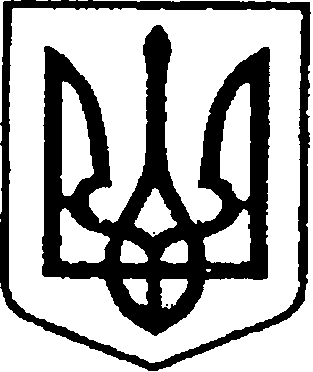 УКРАЇНА                                  ЧЕРНІГІВСЬКА ОБЛАСТЬ                  Н І Ж И Н С Ь К А    М І С Ь К А   Р А Д А         В И К О Н А В Ч И Й    К О М І Т Е ТР І Ш Е Н Н Явід                              р.	                м. Ніжин		                 № Про внесення змін до квартоблікової справи, зняття з квартирного обліку та затвердження рішень       Відповідно до статей 30, 42, 53, 59, 73 Закону України «Про місцеве самоврядування в Україні», статей 14, 40, 41 Житлового Кодексу Української РСР, пунктів  21, 25, 26 Правил обліку громадян, які потребують поліпшення житлових умов і надання їм жилих приміщень в Українській РСР, Регламенту виконавчого комітету Ніжинської міської ради, затвердженого рішенням виконавчого комітету Ніжинської міської ради  № 220 від 11 серпня 2016 року,  розглянувши клопотання керівника організації та висновки громадської комісії з житлових питань від 07.10.2019 р. № 5, виконавчий комітет  Ніжинської міської ради вирішив:       1.Внести зміни до квартоблікової справи № 247 Скиби Наталії Володимирівни, змінивши прізвище «Скиба» на прізвище «Ярмак», у зв’язку із зміною прізвища  (підстава: п. 25 Правил обліку громадян, які потребують поліпшення житлових умов і надання їм житлових приміщень в Українській РСР, заява Ярмак Н.В. від 19.09.2019 р., копія свідоцтва про зміну імені І-ЕЛ № 004387 від 29.12.2016 р. та копія паспорта Ярмак Н.В.);       2.Зняти з квартирного обліку Пасічника Романа Борисовича разом із сім’єю 2 особи, у зв’язку із поліпшенням житлових умов ( підстава:                     ст.40 Житлового Кодексу Української РСР, п. 26 Правил обліку громадян, які потребують поліпшення житлових умов і надання їм жилих приміщень в Українській РСР, заява Пасічника Р.Б. від 01.10.2019 р.).      3.Затвердити рішення житлово-побутової комісії  Спеціального авіаційного загону:      3.1.зарахувати на квартирний облік Спеціального авіаційного загону молодшого сержанта  служби цивільного захисту Клунка Олега Віталійовича               (протокол № 107 від 21.08.2019 р.) - підстава клопотання командира Спеціального авіаційного загону Коробки І.М. від 25.09.2019 р.                             за №90/01-37/3159;            3.2.зарахувати на квартирний облік Спеціального авіаційного загону підполковника  служби цивільного захисту Шкуро Олександра Сергійовича               (протокол № 108 від 10.09.2019 р.) - підстава клопотання командира Спеціального авіаційного загону Коробки І.М.  від 25.09.2019 р.                             за №90/01-37/3159).      4. Начальнику відділу квартирного обліку, приватизації житла  та ведення реєстру територіальної громади   Лях О.М. забезпечити оприлюднення даного рішення на офіційному сайті Ніжинської міської ради протягом 5 робочих днів з дня його прийняття.      5. Контроль за виконанням даного рішення покласти на першого заступника міського голови з питань діяльності виконавчих органів ради Олійника Г.М.Міський голова							                    А.В.Лінник                                     Пояснювальна записка                                            До проекту рішення «Про внесення змін до квартоблікової справи, зняття з квартирного              	обліку та затвердження рішень»                     Обгрунтування необхідності прийняття рішення           Відповідно до Регламенту виконавчого комітету Ніжинської  міської ради, враховуючи заяви громадян, клопотання керівника організації міста та висновки громадської комісії з житлових питань, відділ квартирного обліку, приватизації житла та ведення реєстру територіальної громади виносить на розгляд виконавчого комітету проект рішення  «Про внесення змін до квартоблікової справи, зняття з квартирного обліку та затвердження рішень», що дозволить поставити на квартирний облік громадян міста, які потребують поліпшення житлових умов, зняти з квартирного обліку громадян міста, у яких поліпшилися житлові умови та внести зміни до квартоблікової справи. Стан нормативно-правової бази у даній сфері правового регулювання         Даний проект рішення підготовлений на виконання  статей 30,42,53,59,73 Закону України «Про місцеве самоврядування в Україні»; статей », статей 14, 40, 41 Житлового Кодексу Української РСР, пунктів  21, 25, 26 Правил обліку громадян, які потребують поліпшення житлових умов і надання їм жилих приміщень в Українській РСР,; Регламенту виконавчого комітету Ніжинської міської ради VІІ скликання, затвердженого рішенням виконавчого комітету Ніжинської міської ради № 220 від 11 серпня 2016 року,Доповідати проект на засіданні буде начальник відділу квартирного обліку, приватизації житла та ведення реєстру територіальної громади         Лях О.М. Начальник відділу квартирного обліку,приватизації житла та ведення реєструтериторіальної громади                                                                      О.М.Лях